MINUTES OF THE BOARD OF LIBRARY COMMISSIONERSDate		:	 August 3, 2017Time		:	 10:00 A.M.Place		:	 Perkins School, Grousbeck Center			 Watertown, MassachusettsPresent	:	Mary Ann Cluggish, Chairman; Roland A. Ochsenbein, Vice Chairman; Mary Kronholm, Secretary; George T. Comeau, Esq.; Francis R. Murphy; N. Janeen Resnick; Gregory J. SheskoAbsent	:	 Carol B. Caro; Alice Welch Staff Present:James Lonergan, Director; Celeste Bruno, Communications Director; Kate Butler, Electronic Services Specialist; Tracey Dimant, Head of Operations & Budget; Paul Kissman, Library Information Systems Specialist; Rachel Masse, Assistant to the Director; Matthew Perry, Outreach Coordinator; Mary Rose Quinn, Head of State Programs / Government Liaison; Lauren Stara, Library Building Specialist; Ruth Urell, Head of Library Advisory & Development; Erin Williams Hart, Trustee/Friends Information SpecialistObservers Present:Kim Charlson, Director, Perkins School for the Blind Library; Patricia Feeley, Collaborative Services Librarian, Boston Public Library; Greg Pronevitz, Executive Director, Massachusetts Library System (MLS); Sharon Shaloo, Executive Director, Massachusetts Center for the Book Present via Conference call:Alan Brickman, Consultant for the Strategic Plan Call to OrderChairman Cluggish called the meeting to order at 10:00 A.M.  She welcomed everyone to the Grousbeck Center at Perkins School.  Chairman Cluggish then introduced Kim Charlson, Library Director of the Perkins School.  Ms. Charlson welcomed everyone to Perkins School.  She hoped that everyone would stay for the afternoon session about the Orbit Reader.  The Orbit Reader is a brand new refreshable braille display that could transform the way libraries like Perkins’ distribute braille reading material.  Perkins Library patrons would be the first individuals to take an Orbit Reader home as part of a one-year pilot program for the device.Approval of Minutes- July 13, 2017Commissioner Resnick requested that the following line to be added to the July 13, 2017 on page 11 line 14.Commissioner Resnick agreed with Commissioner Comeau's point and added that many small communities are isolated.  We don't restrict grants from communities close to one another.  We should also not restrict by community size.   Merging with another community will still not make buildings accessible or easy to reach.  Grants should not be precluded just because a community is small.Commissioner Comeau moved and Commissioner Kronholm seconded that the Massachusetts Board of Library Commissioners approve the minutes for the monthly business meeting July 13, 2017 as corrected.Board voted unanimous Approval.Chairman’s ReportChairman Cluggish reported that she attended the dedication of the Scituate Public Library on July 18, 2017.    She stated that it was a beautiful library with a covered reading porch that she could imagine would become a very popular place to read.Ms. Cluggish talked about her emails with State Rep. Alice Peisch.  She said that Rep. Peisch encouraged her to talk more about the programs and services of the MBLC instead of administrative line items.Ms. Cluggish enjoyed reading both the LSTA Long Range Plan and the Strategic Plan.  She plans to set up meetings with Ruth Urell to discuss the new pathways of the plan.  DIRECTOR’S REPORTDirector Lonergan presented following report to the Board: Meetings since the last Board meeting:July 17—MLS Executive Board, MLS NorthamptonJuly 18—Commonwealth eBooks Collection RFI, MLS Marlborough July 19—IMLS Strategic Plan Call with COSLAJuly 20—Perkins/National Library Service Site Visit, Watertown July 27—Joint Statewide PR, MLA Legislative Committee, and WMLA, West Springfield July 28—A&F and House Ways & Means Analysts, MBLC OfficeAugust 1—MLS Leadership Team, MLS MarlboroughAugust 2—Sharon Shaloo, MCFB, MBLC OfficeAgency budget: We met with our House and Senate Ways & Means and ANF analysts last week.  They were in agreement that we should wait to see if the revenue situation improves over the next few months before considering submitting a supplemental appropriation request for our administrative line. Our A&F analyst recommended language to use if we do decide to submit a request, including where our budget is deficient due to level funding and how we plan to mitigate the deficiency in order to accomplish the strategic goals of the agency.In addition, our AN& F analyst informed us that we will be receiving instructions on the timing to file the agency’s FY2018 spending plan at some point in the coming weeks. The spending plan will work within the confines of the level-funded 9101 budget this year, but we are considering including a request to utilize a portion of the 7000-9506 (Library Technology and Resource Sharing) line to fund a percentage of a consultant’s salary, as well as adding a second consultant’s salary to the Construction Bond Bill.Regarding the Massachusetts Center for the Book’s budget, we have been told that there is support to override the Governor’s veto of CFB budget line, however the earliest this would happen would be September, given the legislature is not in session in August.  It will also give Rep. Sanchez, the new Chairman of Ways and Means time to review the budget and all of the governor's vetoes in depth.  IMLS Funding: the House Appropriations Committee has approved direct library funding language in the Labor-HHS spending bill identical to that included in its Subcommittee bill which makes no cuts in IMLS or LSTA funding relative to last year’s levels. The Subcommittee and Committee both voted to provide IMLS with $231 million and LSTA with $183.6 million.Once the bill reaches the House this fall, amendments to the bill related to library funding are extremely unlikely. ALA and library advocates will push hard in the Senate for the full $186.6 million requested for LSTA in this year’s House and Senate Dear Appropriator letters.   ALA is emphasizing the importance of ongoing library funding advocacy over the summer while members of Congress are back in their home states and Districts.IMLS—Strategic Plan:  I participated in a group call organized by COSLA with IMLS’s director Kit Matthew and Acting Deputy Director for Libraries Robin Dale to get input on IMLS’s strategic plan. Discussion centered around Chiefs’ opinions on certain “paradox” statements.  Two extremes were offered, and participants were asked which one they would lean toward and why—topics included priorities for both National Leadership and Laura Bush 21st Librarian grants. There was also a question along the lines of “If Grants to States had another $100 million that would be dispersed according to the same formula in place, how would you use the additional funds – start new programs or deepen/expand existing ones?”We have also heard unofficially that our program officer has reviewed our recently submitted LSTA Five-Year Plan 2018-2022 and that it meets IMLS requirements and will not need to be revised. We most likely will not get formal word on this until late September/early October.The patron survey portion of the “Your State Your Library” study in collaboration with Sasaki (http://sasaki.com) has been launched. We are currently promoting the survey to public libraries throughout the state with emails, listserv announcements, personal requests and a LibGuide (http://guides.mblc.state.ma.us/study). We are also sending printed materials and paper versions of the survey to libraries who request them.The survey will be open from August 1 to September 8. Lauren and Rosemary will give a full report on the survey and the additional study elements at the September 7 board meeting.Here’s a bit of what we’re telling library directors:For the MBLC to better support public libraries across the Commonwealth, we need to know who visits our libraries, why they visit them, and what users’ current and future expectations and desires are. The MBLC is undertaking a major study of cooperative borrowing and use patterns of Massachusetts public libraries, especially in-person visits by people that live in other Massachusetts cities and towns.Ultimately, we want to get a good picture of who is going to which libraries for what reason - such as specific programs, facilities, proximity to a workplace, parking, etc. We think this information can help us in identifying regional patterns and developing service models for future sustainable library services in all communities, from the largest to the smallest.Our final two summer reading events were held yesterday in Brockton and Norwood. From what I observed at the kick-off event in Needham and from what I have heard, these events have been very well-attended, well-received and successful this year. Celeste and Matt will provide more detail later this morning, but a big thank you to the Bruins and to the libraries that hosted our summer reading events and to Celeste, Rachel, Matt, Lyndsay, and any other staff and Commissioners who helped organize and who participated in the summer reading program events this year. Celeste will also report on last Thursday’s Joint Statewide PR, MLA Legislative Committee, and WMLA meeting that was held at the West Springfield Public Library during her remarks later this morning.Finally, Erin Williams Hart, our Trustee/Friends Information Specialist, is leaving the MBLC next Friday and is moving with her family back to Wisconsin. We thank her for her service and wish her and her family well and all the best in the future.LEGISLATIVE REPORTMary Rose Quinn, Head of State Programs and Government Liaison presented the following report: Speaker of the House, Robert DeLeo appointed Rep. Jeffrey Sanchez from Boston to replace Brian Dempsey as Chairman of House Ways and Means. Rep. Dempsey (Haverhill) resigned the Chairmanship and his House seat to join a private sector lobbying firm. The Governor has replaced his outgoing Chief of Staff with Secretary of Administration and Finance (ANF), Kristen Lepore. Department of Revenue head, Michael Heffernan is the new Secretary of ANF. The Conference Committee budget approved by the House and Senate, which reduced overall spending to address the anticipated shortfall in revenues for the FY 2018 budget from $40.3 billion to $40.183 billion, was further reduced by the Governor’s line item vetoes. In the budget voted by the Legislature for MBLC budget lines, the Agency line (9101), the Center for the Book (9508), and the Worcester Talking Book program (9402) were funded to FY 2017 appropriation levels. An additional $50,000 earmark was attached to the Worcester Talking Book Library line for the Worcester Public Library’s Bookmobile. The Regional Line (9401), State Aid (9501), and Technology and Resource Sharing (9506) and Perkins (9406) were increased by 1% over the FY 2017 appropriation (see the Governor’s House 1 figures).  The per capita for the Library for the Commonwealth remains at 40.7 cents. The Governor signed the budget on July 17, vetoing $320 million, including the $50,000 bookmobile earmark for Worcester and the total $200,000 budget for the Center for the Book. The House and Senate have postponed taking up any veto overrides until they begin formal sessions again in September. They plan to review to review DOR revenue reports for July and August before making any decisions about increased funding to FY 2018 budget lines.According to the Department of Revenue (DOR), the final monthly revenue figures for June totaled $2.719 billion, 0.3% or $9 million above the monthly benchmark. Income tax revenue met the monthly benchmark (0.3% above) but business tax revenues were down for the month. Fiscal year revenues totaled $25.625 billion, $355 million or a 1.4% increase over the FY 2016 totals but $431 million or 1.7% below the benchmark used to keep the budget in balance. Mid-July total tax collections for the month-to-date period were $654 million, up $80 million or 13.8% versus the same period last year. 
The MBLC PR and MLA Legislative Committee meeting was held on Thursday, July 27. Participants raised important issues focused on budget funding and messaging for target audiences.  The MLA Legislative Committee will meet Friday, August 25 at the Plymouth Public Library. Marketing Plan UpdateIn their report, the communications team discussed work around several MBLC programs that has resulted in media coverage.  Communications Director Celeste Bruno stated that during the month of July, summer reading visits with the Boston Bruins mascot Blades took place at eleven libraries: Acushnet, Needham (kickoff location for summer reading), Blackstone, Marlboro, Worcester, North Andover, Longmeadow, Belchertown, North Adams, Brockton, and Norwood. The visits resulted in more than a dozen news stories including an including a news feature done by ABC in Western Mass that highlighted the important role summer reading has in helping children and teens academically.More than 600 children and teens attended the Bruins events. In addition, Reps. Kevin Kuros, John Rogers, Diana Dizaglio and Sen. Lesser participated in the events. Former Bruins player and head of the Bruins Foundation Bob Sweeney attended the event in North Andover and Bruins forward Noel Accari participated in the Norwood event.Outreach Coordinator Matt Perry highlighted the summer social media campaign #Whatʼsyourfour. The purpose of the campaign to raise awareness that reading over the summer leads to better academic achievement in the school year.  For example kids who read just four books over the summer perform better on reading comprehension tests in the fall.  Congressman Jim McGovern, First Lady Lauren Baker, Bruins Coach John Whitesides, and Chronicle Reporter Ted Reinstein have all contributed.  Posts from Secretary of Education Jim Peyser andCongressman Seth Moulton are will be put up shortly . Additionally, Senator Karen Spilka did a post for the Friends of the Ashland Public Library Twitter account.Many libraries are participating. Memorial Hall Library in Andover is going around town and having different town officials pick four books. Cary Memorial Library in Lexington and Salem Public Library are both having their staffs choose books and are posting them, and UMass Lowell and Holy Cross are both posting students and staff with their books.Ms. Bruno then focused on the recent announcement of the construction grant awards. Communications staff worked with construction consultants to develop a communications plan to announce the grants in coordination with the governor’s office.  As part of the plan, a main news release was created that was sent to press and to state and federal legislators. This resulted in more than 30 news articles including stories in the Boston Globe, Springfield Republican, Metrowest Daily News, and Worcester Telegram and Gazette. Several legislators also responded and requested more information on the construction program or a specific project. Each library was also supplied with a template news release that they could use with their local media. 
Communications staff followed a similar process for the announcement of the LSTA grants. This resulted in 10 articles including stories in the Boston Globe and Worcester Telegram and Gazette.Ms. Bruno then discussed the joint meeting that included network administrators, MLA members, WMLA members, and members of the statewide PR committee.  Rather than focus solely on the legislative agenda, the group discussed a broad range of issues, for example: what would we do with funding should we receive it?; what statewide projects should we work towards?; the MBLC has seven budget lines, legislators are not going to make all seven a priority; and information to legislators needs to be specific to their priorities, not ours. Some of these topics may require follow-up by a group other than the statewide PR committee.Presentation of Strategic PlanDirector Lonergan spoke briefly about the Strategic Plan before turning it over to Alan Brickman who was joining the meeting via conference call.  Mr. Brickman went through the following talking points of the plan:The strategic plan was developed on the basis of a participatory process involving MBLC Commissioners and staff as well as a broad and diverse group of representatives from throughout the statewide system of libraries and library support organizations. The core messages in the stakeholder input gathered to inform planning were:Concerns about funding, especially the unpredictable future of federal funding;The need for greater clarity about roles within the statewide system of library support organizations;The need for leadership that can promote and catalyze greater coordination and alignment throughout the statewide system;Opportunities, through partnerships at the state and local level, to expand the reach and impact of libraries in their communities.The themes of the MBLC strategic plan (summarized from pages 1-2 of the plan) are:A strong and proactive leadership role for the MBLC in the library community; Establishing greater clarity regarding the roles within the statewide system of support for libraries;Guidelines for creating state-level partnerships that broaden the role and impact of libraries;Detailed metrics that will drive data collection and reporting, and continuous program improvement;A revised budgeting and financial management framework that aligns financials and programs;Improved internal operations within the MBLC;A more strategic approach to the role of the Commissioners as advocates and champions;Pending funding, a modest level of growth in the MBLC’s staffing and capacity over three years.The plan focuses on state-level leadership, alignment, partnership, clarity, and accountability, rather than specific plans for specific programs, because creating a more highly functioning and aligned statewide system must come first. The plan is intended as a comprehensive internal reference and resource that can guide future planning and implementation for the MBLC’s staff and Commissioners. (There may be an executive summary and/or other versions targeted to specific audiences.) It is also a living document that will evolve as circumstances change. The plan includes a revised mission stressing the MBLC’s leadership role, a vision of libraries and of the statewide system that functions as a definition of long-term success, and a set of guiding principles that define the role and approach of the MBLC. The plan includes detailed multi-year financial projections that highlight the new funding that will be required for full implementation.To augment the strategic plan, there is a detailed implementation plan that specifies activities and milestones for each of the three years covered by the plan (FY2018 – FY2020) in the following categories:MBLC ProgramsSystem Coordination and Alignment 	State-Level Partnerships Messaging and External Communication Staffing, Staff Structure, and Operations Board Development 	Finances and Funding Presentation of LSTA Long Range PlanRuth Urell, Head of Library Advisory and Development presented the following highlights of the new LSTA five-year plan: While this may be the “New” LSTA plan, it is built on more than forty years of rigorous and consistent development on the part of former and current MBLC staff members whose diligence, care, and hard work created an outstanding LSTA program with an excellent national reputation.    The opportunity to write a new five-year plan gave us a chance to pause, recognize, and continue to build on the deep knowledge that lives uniquely in the MBLC’s LSTA team.  At the same time, thinking about the next five years gave us an opportunity to develop a framework with rich potential for some new directions where all of us at the MBLC, new and long-experienced, can enter into the work and make a contribution to the evolution of this program.   As you will see, the LSTA Five-year Plan is quite different from the MBLC Strategic Plan that you are also looking at today.  The LSTA Plan is focused on programmatic priorities, measurements, outcomes, and projects.  The emphasis is on the most pressing needs of Massachusetts libraries and, more importantly, the needs of the public our libraries serve.Our goal was to align with IMLS (Institute of Museum and Library Services) national priorities and the Measuring Success focal areas such as lifelong learning, information access, and economic and employment development.  At the same time, we attempted to customize the plan for Massachusetts’ libraries unique needs.  We hope that the plan provides very specific targets and clear direction forward while being broad enough to accommodate a rapidly changing library landscape and unstable times.This was a group effort all the way – we developed ideas together and built in lots of research and trends we’ve been tracking carefully.  We also looked at our strengths, passions, and capacity and paid close attention to what Massachusetts libraries are currently doing on their own and the directions they are pursuing.  For example of some new directions,  in Goal 5: Developing Skills,  we’re  working  on family engagement projects and strengthening our work on various literacies like health, financial, digital, and parenting skills.   In Goal 6: Connecting Communities, we’re developing programs that will improve people’s ability to participate in their communities and in local issues with a citizens’ academy, civic hub, and by connecting communities through reading.  Imagine that! We doubled the number of goals from the previous three to six: PROMOTING LEARNINGENABLING ACCESSSTRENGTHENING LIBRARIESBUILDING THE WORKFORCEDEVELOPING SKILLSCONNECTING COMMUNITIESWe paid close attention to the LSTA five-year evaluation completed in March 2017 and incorporated the recommendations:To continue to invest in developing the resource sharing infrastructure, training for librarians, and awareness for residents; To devise measures to capture significant outcomes for largest projects; and To continue to support innovation in a rigorous needs-assessment and outcomes-based environment.We have built in precise strategies and measures for every goal, objective, and project described in the plan to try to capture how well libraries use their grants and leverage the resources for maximum impact.  We will continue working together to develop, promote, and publicize the Plan and all of the grant opportunities it describes. Update on the Trustee Handbook revisionsErin Williams Hart presented the following update on the trustee handbook:The first version of the Handbook was written in 1977 by the Massachusetts Library Trustees Association, and was a mere 30 pages. It has had two major revisions since then, and is now well over 100 pages. The most recent revision to the Handbook was in 2000, and much of the information in it was out-of-date, especially in regard to technology. The process of revising the Handbook started several years ago, prior to my time at the Board, with the convening of a Handbook Revision Committee. Though the committee has been working hard over the last few years, progress has been slow and stymied at times. At a point when we felt we were not making any headway, we took a break from revising to put together the Trusty Trustee Pocket Guide, which has received tremendous feedback. We got back on track with the Handbook last year, and have now finished our revisions.What I’ve brought today is the Table of Contents, which gives an idea of the breadth of topics covered in the Handbook. To highlight a few of the larger changes we’ve made, we have: cut down on detail in some areas, but added to certain areas where we get the most questions from trustees (e.g. hiring of library directors);eliminated the chapter on Technology, as we felt this is an area that changes to rapidly to merit a full discussion in the Handbook;merged the chapters on Friends groups and fundraising into new chapter called “Library Support,” and added more information about foundations; merged the two chapters “Massachusetts Public Library Service” and “Continuing Education and Associations” into one chapter now called “Beyond Your Library: Resources & Support”;Rosemary and Lauren have rewritten the Construction & Renovation chapter to bring it up to date and provide a better overview of the whole building process;eliminated the glossary in favor of explaining “library-ese” words within the context;attempted to make the Handbook more relevant to association and corporation boards, not just municipal boards;attempted to give it a more positive feel overall.What’s left to do at this point is formatting (to make it “pretty”), making some decisions about how the Handbook will be distributed (i.e. will we still offer it in print format, or online only?), and preparing it for publication. I am very proud of the work the Handbook Revision Committee has done, and only sorry that I will not be here to see it through to the final stage of publication.REPORT FROM THE MASSACHUSETTS LIBRARY SYSTEMGreg Pronevitz, Executive Director presented the report from MLS: Call for ParticipationMLS has issued a call to the library community to create a pool of interested librarians and stakeholders to work with us on various topics, e.g., advocacy, communications, and our service areas.Two open board slots for the November election.  We are seeking representation from public, school, and special libraries in the Metrowest and/or Central Mass. areas for this November’s election to fill anticipated vacancies and maintain a representative Board. FY2018 Budget Revision Plan to present at MBLC September meeting.  The much needed increase is greatly appreciated.  However, we need to strive to normalize the balance between LFC and MLS because, unfortunately, it was not considered in this 1% increase.July Executive Board ActionPersonnel Committee recommendations were approved:Two revised job descriptions (see more info below)Electronic Services CoordinatorOffice Support GeneralistEmployee Handbook RevisionPerformance Appraisal ToolsAnnual Meeting Planning for November 6, 2017 at the College of the Holy CrossKeynote speaker recommendations were discussed.  (Announcement coming soon.)MLS Business MeetingProject SETMBLC ReportMLA Legislative Committee UpdateeBook Request for Information in PreparationThe Commonwealth eBook Collections has been providing content from the same providers since the launch of the pilot project in November 2013.  Steve Spohn, Resource Sharing Director, is working with the Steering Committee and interested parties, e.g., networks and MBLC, to issue an RFI to explore alternatives for future content providers and technology for the statewide eBook platform.  Participation in the project now includes 283 school libraries; 240 public libraries; and 35 academic libraries.New Roles for MLS Staff Please join us in congratulating Tressa Santillo and Jeff Wolfson on their new job positions at MLS. Tressa has been promoted to Electronic Resources Coordinator. Her job duties in the last year have grown and the new position is a reflection of all these responsibilities. Jeff was initially hired as Bibliotemps/Accounting Assistant (BT/Acct) but over the last year has been taking on other job duties for other departments. He will split his time between BT/Acct and will work half time in Interlibrary Loan (ILL) as a Resource Sharing Assistant as Office Support Generalist. This new title gives Jeff more flexibility to help out in all departments at MLS.  Congratulations and thank you both for your hard work and dedication.Word of Mouth MarketingThe Word of Mouth Marketing Program is progressing. The Somerville Public Library recently took to their local Market Basket to ask shoppers what they think about the library. What began as surveys ended up becoming conversations with community members. While the team admitted it was stressful to approach strangers, they were happy to report that the community was supportive and very complimentary. They plan to do it again, and encourage other libraries to, as well. Other libraries have produced high quality videos and invented (wicked adorable) mascots. Those will be shared after their libraries officially release them. Report from the Library for the CommonwealthPatricia Feeley, Collaborative Services Librarian presented the following report for LFC: Engagement Center OpensDaytime homeless shelter, located in large air conditioned tent behind shelter on Southampton St, in Melnea Cass AreaBPL supplied books, DVDs and furnitureWelcome Services Desks OpenWelcome Services desks, which greet visitors at the Boylston and Dartmouth St entrance are now fully staffed.Johnson Renovation Wins AwardsJohnson renovation has recently won seven national and local awards, celebrating the project’s design excellence, preservation, and outstanding collaboration. Among the honors are the prestigious 2017 AIA/ALA Library Building Awards from the joint American Institute of Architects (AIA) and American Library Association (ALA) program Boston Preservation Alliance Preservation Achievement Award.Full list:AIA/ALA Library Building AwardBoston Preservation Alliance Preservation Achievement AwardsBoston Society of Landscape Architects – 2017 Merit Award for DesignCongress for the New Urbanism Charter AwardConstruction Management Association of America (CMAA) New England Chapter – CMAA Project Achievement AwardIlluminating Engineering Society – Section AwardPaul & Niki Tsongas Award for Biggest Impact in an Urban Preservation ProjectThe East Boston branch also won its own AIA/ALA Library Building Award
Boston Preservation Alliance is also giving us a second award, for the restoration and conservation of the Philosophy Mural on the Grand Stair of the McKim Building.Standing Committee and Liaison ReportsCOMMISSIONER ACTIVITIESCommissioner Ochsenbein7/18/2017	Attended meeting about eBook RFI7/20/2017	Leicester’s groundbreaking7/25/2017	Executive CommitteeCommissioner ResnickAttended Mass Center for the Book meetingAttended Bruin party in North Adams Attended Legislative PR MeetingPUBLIC COMMENTThere was no public comment. OLD BUSINESSThere was no old business.ADJOURNMENTThere being no further business, Commissioner Comeau moved and Commissioner Murphy seconded to adjourn the August 3, 2017 monthly business meeting of the Board of Library Commissioners at 12:40 P.M.Board voted unanimous Approval.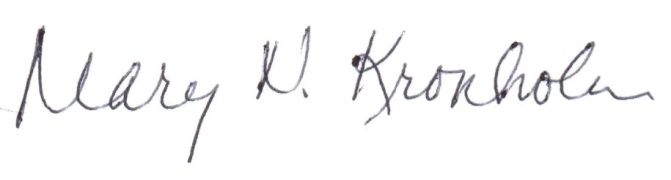 Mary Kronholm Secretary